Name: ___________________________________________________ 			Date: _____________Geometric Probability Day #2- notes 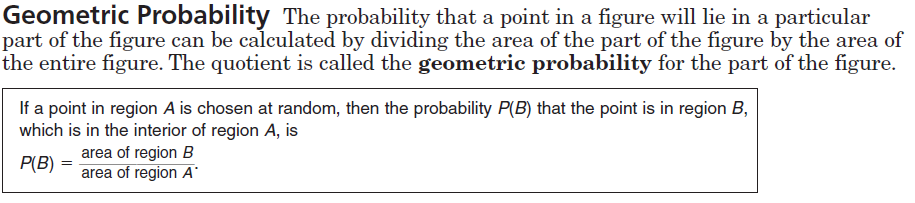 Find the area of both regions and then find the probability that a point chosen at random lies in the shaded region.  Round your answers to the nearest tenth. 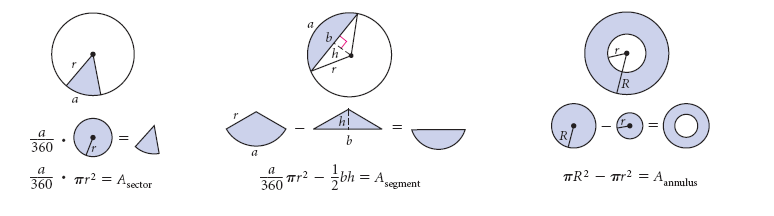 Examples: 1.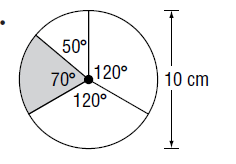 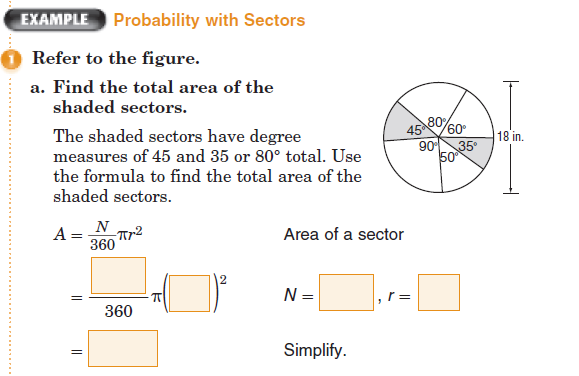 2. 3. 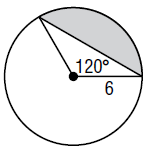 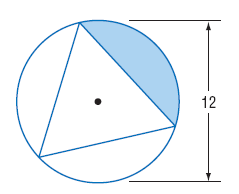 4. 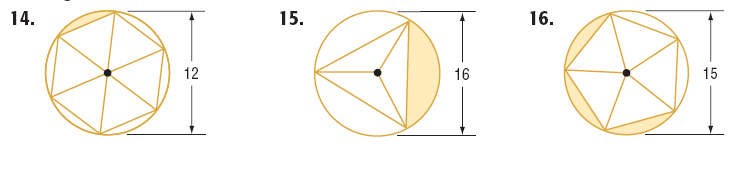 5. 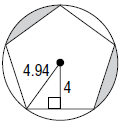 6.Name: ___________________________________________________ Date: _____________Geometric Probability Day #2- HWFind the area of both regions and then find the probability that a point chosen at random lies in the shaded region.  Round your answers to the nearest tenth. 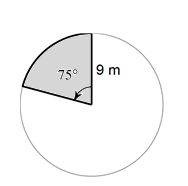 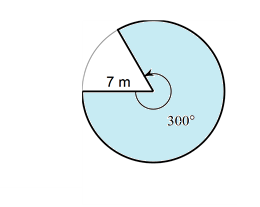 1.								2. 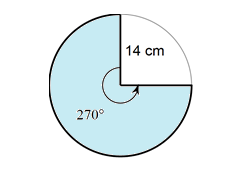 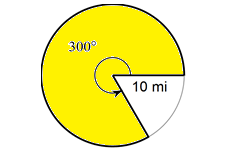 3. 								4. 5.								6. 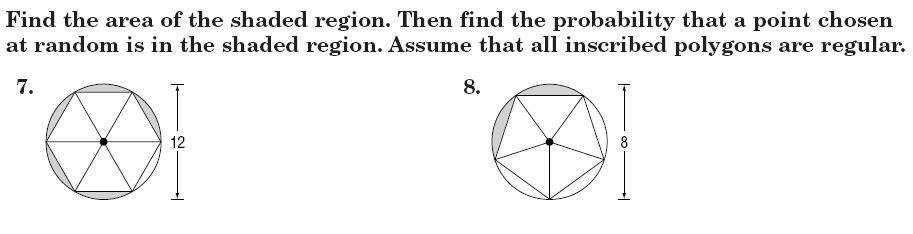 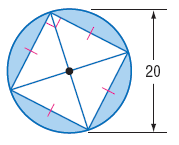 7.								8.Name: ___________________________________________________ Date: _____________Geometric Probability Check Point A Find the area of both regions and then find the probability that a point chosen at random lies in the shaded region.  Round your answers to the nearest tenth. 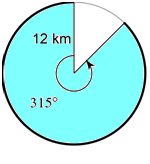 1.							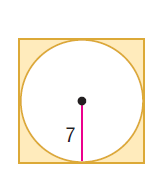 2. Name: ___________________________________________________ Date: _____________Geometric Probability Check Point B Find the area of both regions and then find the probability that a point chosen at random lies in the shaded region.  Round your answers to the nearest tenth. 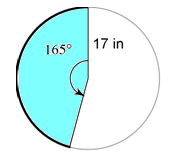 1.2.